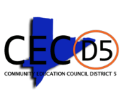                                                                  CEC 5 Calendar Meeting Minutes                                                   Wednesday, May 25, 2022Meeting called to order by President Stewart at 6:33 PM. Roll call taken by Lisa Kinsey, which resulted in the following:Present: Schadell Barnhill, Fanta Brown, Ayishah Irvin, Anna Minsky, Brian Peters, Denise Randolph, Pamela Stewart and                   Gina Williams Minutes provided at the next calendar meeting.Report of PresidentPresident Stewart paused a moment for Uvalde, Texas school gun violence family tragedies worldwide.Senator Robert Jackson’s Office, Erin Rose, Policy Director, it is really an astonishing time especially with the Supreme Court possibly overturning a Gun Control Case in the upcoming weeks. We have taken a number of weapons off the street working with the Manhattan District Attorney’s Office and local Police Officers with Gun Buy Back Programs.  It has really been amazing. We are having another upcoming Gun Buy Back Program. We are doing a lot of groundwork. Friday, June 3, 2022 last scheduled session day to pass any legislation for this year. We are still pushing for Mental Health Services in schools; school solutions, restorative justice, rather than suspensions. Looking at students holistically and individually. Each experience is different. Thankful to be in this space and your partnership. We have more upcoming events. Flag lines have changed for districts. Next year you might have a different Senator and Assembly Member (provided information in zoom chat so community will know who is running in their district to view and vote appropriately). There might be more D31 schools that are from D5 or less. President Stewart thanked the council for attending the C-37 process Superintendent Candidates Town Hall. President Stewart ask council for additional feedback, and if they received her email regarding the second stage of the C-37 Superintendent Consultation.Vice President Barnhill: Council took an excellent route involving every stake member. Most importantly, the little people lives we are going to affect and having their own questions. Parent Coordinators affected because they have heavy workloads that is not necessarily in their job description. Dr. Davenport did excellent referencing the district in his answers. When someone comes into the district a principal, superintendent, or a paraprofessional need to know the community. When answering a question I like to know that candidate have some knowledge about the community. It was interesting and was glad to be a part of the process. Received and signed email.Member Brown: Enjoyed and is all for Dr. King, she seems passionate about education and like she would do well in this district. States that Dr. King is a perfect candidate for this district. Whoever chose Dr. King thank you ahead of time.Treasurer Irvin: Both candidates were ok; Dr. Davenport seemed to answer questions more directly. Received the email twice from CEC and President’s Council. Responded back to both emails. Signed information as the President of President’s Council because there was no representation. Member Minsky: Received and signed docusign email, but did not see anything about a meeting time, will follow-up. Town Hall too rushed on DOE’s end. It was not a meaningful way to get community feedback.  Lacking the proper time to prepare and think thru how we would get feedback from a broader community. Echoed Vice President Barnhill it was great to hear so many questions from so many different communities. Member Peters: Received and signed docusign email. Echoed Member Minsky and Vice President Barnhill it was good for the community to come out. Any supporting documents should have probably come beforehand it would have made more sense in the process and maybe a little more transparency in how they came to the last two candidates. Two people from a hiring pool is not enough to make an actual well-formed decision. Member Randolph: Did not attend the C-37 Superintendent Candidates Town Hall. Will check email and sign the necessary documents regarding the second stage of the C-37 Superintendent Consultation. Apologizes for not reading and signing the email.Member Williams: Council should have received more than the PowerPoint Presentation of the process. Should have received both candidates’ background history, bios, resumes, Chancellor’s rules etc. Youth did well. Community and council questions were well. Both candidates have qualifications however, leaning more towards Dr. Davenport because of his strong Harlem history, dedication, collaborative efforts, and transparency. Dr. King presented well. Somewhat disagree you cannot compare districts and boroughs because they are all unique with different needs. Could have probably advertised with better outreach. A staff member from each school should have been included with outreach especially with questions because they work with our children. Receive and signed docusign email although; the email did not have supporting information.Report of Acting Superintendent Q & AActing Superintendent Davson thanked President Stewart for starting the meeting with solidarity. Acting Superintendent Davson stated reaching out to the community, District Office, and Borough Safety Director ensuring health safety protocol were in our schools in lieu of the Uvalde, Texas school tragedy. Acting Superintendent Davson shared Focused on Five PowerPoint Presentation and answered questions from the community.Reported COVID Cases: May 23, 2022Since April 2022, the city is now state orange meaning that alerts sent across the city stating people should begin wearing mask during indoor events. Staff meetings be more conscious of social distancing. Protocols (mask mandate or a certain level of social distancing) have not changed and asked to be on high alert. 3K-PK early grades still mandated to wear mask. One classroom closure (early childhood)Staff members have called out with COVID.Families should have received a high alert letter from DOE on May 17, 2022.Chronic vs. At Risk AttendanceStudents that have missed 10% or more time in school or 18 days.Steady at 85% for the past two months. Ten schools remain on or above attendance rate. Eight schools 83-84% Five schools 74-82%Goal 90% or betterImprove 6% rate increase Entire city focused on chronic absenteeism students.Schools across the district have implemented initiatives to encourage daily student attendance.Summer Rising UpdatesElementary District 5 Schools at capacity for non-mandated students.Waiting list families can try to attend in other districts.Families had the opportunity to apply to any school regardless of their physical location.Students from other boroughs/districts attending D5 school summer sites.Starting to accept mandated promotion in doubt students.Summer 2022 Free Meals start June 28, 2022 at summer sites. Will update with other summer sites.Summer School Sites Elementary K-8 Host School05M036-M12505M123-M046, M31805M154-M133, M3005M161-M129, M286, M371, M51705175-M92, M194, M197, M200Secondary Schools 05M670-M362, M148, M51405M499Non-mandated students are attending summer school for the enrichment experience, trips, etc.Enrollment UpdatesGifted & Talented Applications May 31-June 13, 2022Virtual Information Sessions May 24, May 26 or June 1, 2022Kindergarten and Specialized HS offers released April 2022Middle School and Pre-K offers released May 2022HS offers coming soon3K offers early June 2022Gifted & Talented offers July 2022District UpdatesJune 2, 2022 PS 175 Fuel Up to Play Jamboree Ten schools applied for grants to win equipment for their school. Hoping schools will receive the grant.June 8, 2022 CEC last session with Dr. Baez. Hoping you will be attending. Acting Superintendent Davson shared prior council feedback with Dr. Baez. Hoping this session is tailored more too council needs.June 27, 2022 last day of school for studentsJuly 5, 2022 first day of Summer RisingActing Superintendent Davson shared it was good to hear council feedback from the Superintendent Town Hall. Acting Superintendent Davson states sharing a letter with the council and her sincerity during the 3.5 years in the district. Thanked the council for allowing her to grow in the position.President Stewart thanked Acting Superintendent Davson for her kind words.Presentation: FY 2023 Federal Stimulus Funding & C4E, Parmjit Asra, Senior Grants Officer-Manhattan BCOMr. Asra shared FY 2023 Federal Stimulus Funding & C4E PowerPoint Presentation and answered questions from the community.Contracts for Excellence (C4E) State Funding since School Year 2007-2008Contracts for Excellence RequirementsState C4E Funding Breakdown 2022-23Proposed Allocation of Restricted FundsProposed Allocation of Restricted Funds District 05Timing of C4E Engagement Public CommentStimulus Funding for EducationExecutive Budget April Mayor Adams and Chancellor Banks Announced their Plan for Stimulus FundingOver $1 Billion of Stimulus in FY 2023 Will Directly Support School BudgetsDOE Stimulus Plan Continues to Invest in Other Key ProgramsStimulus Funding is Prioritized For Special Populations in NYC Public SchoolsWhat Are the Next Steps for Stimulus FundingSpeaker’s List     No one for the speaker’s list.                         President Stewart adjourned calendar meeting at 7:47PM                           Submitted by: Lisa Kinsey, Administrative Assistant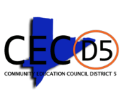                                                          CEC 5 Business Meeting Minutes                                                                Wednesday, April 27, 2022Meeting called to order by President Stewart at 7:48PM.  Roll call taken by Lisa Kinsey, which resulted in the following:Present: Schadell Barnhill, Fanta Brown, Ayishah Irvin, Anna Minsky, Brian Peters, Denise Randolph, Pamela Stewart and                   Gina WilliamsSchool Liaison: Eagle Academy for Young Men of HarlemPrimary Liaison: Treasurer Irvin and Secondary Liaison: Member Minsky2021-2022 Superintendent EvaluationVice President Barnhill reviewed and explained the process of completing the evaluation. Council will have a Special Meeting to discuss, complete, and vote on submission of the evaluation. President Stewart adjourned the business meeting at 8:14pm. Submitted by: Lisa Kinsey, Administrative Assistant